                                   Presentation Dinner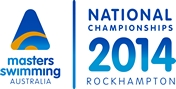 Leichhardt Hotel, RockhamptonSaturday, 26th April 2014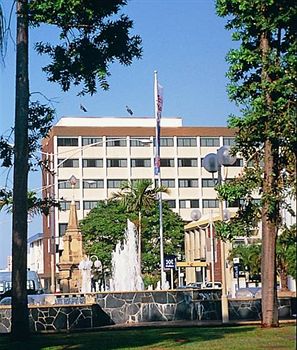 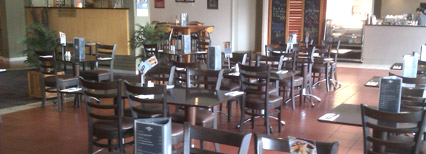 We would like members nominating for the Championships’ event to consider booking their places at the Presentation Dinner as soon as possible.This will serve to assist us in determining the number of people who would like to attend the dinner.  Numbers are limited.Please tick the relevant box below.  You may pay now or tick to indicate your intention of attending, but paying for the dinner at the same time as your events’ payments.I would like to book for the dinner.  My payment of $50 per person is included.		I would like to book for the dinner. My payment will be made with my entry fees.Payment:     Cheque made out to the account name below, for the amount of $________  (Total)		Direct Debit payment with code (Name)dinner e.g. TBrowndinner		Mastercard/Visa card payment:		Account Name:_______________________		Account Number: _______________________________________Expiry Date:____________Payment Details
Direct Debit Details:						Account Name: Masters Swimming Queensland, 
                         Nationals 2014BSB: 064 107Account Number:    10327819Number of people booked: _______________Names:____________________________________________________ Club Code: ___________________________________________________________________________ ____________________________________________________ ____________________________________________________